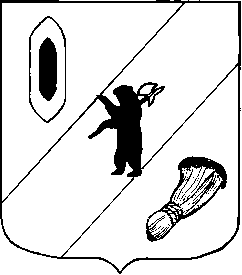 АДМИНИСТРАЦИЯ  ГАВРИЛОВ-ЯМСКОГОМУНИЦИПАЛЬНОГО  РАЙОНАПОСТАНОВЛЕНИЕ31.10.2015   №  1165О дополнении Перечня муниципального имущества Гаврилов-Ямского муниципального районаРассмотрев обращение Координационного совета по малому и среднему предпринимательству при Главе Гаврилов-Ямского муниципального района (исх. № 3 от 26.10.2016), руководствуясь статьёй 18 Федерального закона от 24.07.2007 №209-ФЗ «О развитии малого и среднего предпринимательства в Российской Федерации», Порядком формирования, ведения, обязательного опубликования перечня муниципального имущества Гаврилов-Ямского муниципального района, предназначенного для передачи во владение и (или) пользование субъектам малого и среднего предпринимательства, утверждённого решением Собрания представителей Гаврилов-Ямского муниципального района № 12 от 28.04.2015, статьями 26, 41 Устава Гаврилов-Ямского муниципального района,АДМИНИСТРАЦИЯ МУНИЦИПАЛЬНОГО РАЙОНА ПОСТАНОВЛЯЕТ:1. Дополнить перечень муниципального имущества Гаврилов-Ямского муниципального района, предназначенного для передачи во владение и (или) в пользование субъектам малого и среднего предпринимательства и организациям, образующим инфраструктуру поддержки субъектов малого и среднего предпринимательства, включив в него нежилое помещение, общей площадью 180,7 кв.м, этаж 1, кадастровый номер 76:04:010606:77, расположенное по адресу: Российская Федерация, Ярославская область, Гаврилов-Ямский район, г. Гаврилов-Ям, ул. Пирогова, д.1, пом. № 1.2. Отделу экономики, предпринимательской деятельности и инвестиций Администрации Гаврилов-Ямского муниципального района  (начальник Вехтер А.А.) в месячный срок представить предложения об установлении порядка и условий предоставления в аренду нежилого помещения, указанного в пункте 1 постановления (в том числе по установлению льгот для субъектов малого и среднего предпринимательства, занимающихся социально значимыми видами деятельности, иными установленными муниципальными программами (подпрограммами) приоритетными видами деятельности).3. Управлению по архитектуре, градостроительству, имущественным и земельным отношениям Администрации Гаврилов-Ямского муниципального района (начальник Василевская В.В.) в установленном порядке представить сведения о дополнении Перечня в акционерное общество «Федеральная корпорация по развитию малого и среднего предпринимательства». 4. Контроль за исполнением постановления возложить на первого заместителя Главы Администрации Гаврилов-Ямского муниципального района Забаева А.А.5. Постановление вступает в силу с момента подписания.6. Опубликовать настоящее постановление в печати и на официальном сайте Администрации Гаврилов-Ямского муниципального района в сети Интернет.Глава Администрациимуниципального района						В.И.Серебряков